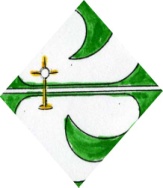 Colegio Corpus ChristiDirecciónMadrid, 10 de septiembre de 2019Estimad@s padres y madres:Como ya les informamos por medio de otra circular este junio pasado, se está organizando la semana de inmersión lingüística en Athlone (Irlanda), tal y como se hizo en octubre del 2018.Como la experiencia fue muy positiva tanto para los alumnos que participaron como para el colegio, nos hemos animado a repetir la experiencia. Se realizará aproximadamente del 13 al 20 de octubre, coincidiendo con la semana de Farm Camp, para que de esta manera obstruya lo menos posible el desarrollo de las clases y del currículo.Se estima que la semana que viene se mantendrá una reunión con Eduardo Palacios, responsable de los proyectos de inmersión lingüísticos del programa BEDA, al cual pertenecemos, donde las familias tendrán oportunidad de conocer los detalles de esta iniciativa y de preguntar sus dudas o cuestiones. Durante esta primera semana, se irá preguntando a los alumnos y familias si tienen intención de apuntarse para ir haciendo una estimación sobre cuántos alumnos quieren ir para ver si llegamos a un número mínimo que haga posible el viaje.  Les saluda cordialmente,La directoraFdo: María Luisa  Laorden Gutiérrez